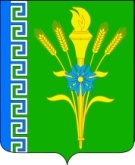 АДМИНИСТРАЦИЯ ТРЕХСЕЛЬСКОГО СЕЛЬСКОГОПОСЕЛЕНИЯ УСПЕНСКОГО РАЙОНАПОСТАНОВЛЕНИЕ7 ноября 2023 года					                              № 71с. ТрехсельскоеОб утверждении муниципальной  программы «Обеспечение  пожарной безопасности» на территории Трехсельского сельского поселения Успенского района на 2024 год        В соответствии с федеральными законами от 06.03.2006 г. №  35-ФЗ «О противодействии терроризму», от 25.07. 2002г. № 114-ФЗ «О противодействии экстремистской деятельности», Указом Президента Российской Федерации от 15 февраля 2006 года № 116 «О мерах по противодействию терроризму», от 06 октября 2003 года № 131-ФЗ «Об общих принципах организации местного самоуправления в Российской Федерации», Бюджетным кодексом РФ, в целях решения вопросом местного значения в области противодействия терроризму и экстремизму на территории Трехсельского сельского поселения Успенского района, п о с т а н о в л я ю:      1. Утвердить муниципальную целевую программу по обеспечению пожарной безопасности населения на территории Трехсельского сельского поселения Успенского района на 2024 год (Приложение).     2. Обнародовать настоящее постановление в соответствии с Уставом Трехсельского сельского поселения.     3.  Контроль за исполнение настоящего постановления оставляю за собой.    4. Настоящее постановление вступает в силу с момента его обнародования.И.о.главы Трехсельского сельскогопоселения Успенского района                                             О.А. Пащенко                  Приложение № 2                                       к муниципальной программе                                                                               «Обеспечение пожарной безопасности на                                                                     территории Трехсельского сельского поселения Успенского района» на 2024 год.                                                                                  7 ноября 2023г.№ 71Программа «Обеспечение пожарной безопасности на территории Трехсельского сельского поселения Успенского района»на 2024» Муниципальной программы «Обеспечение безопасности на территории Трехсельского сельского поселения Успенского района»Паспорт Подпрограмма «Обеспечение пожарной безопасности на территории Трехсельского сельского поселения Успенского района на 2024» Муниципальной программы «Обеспечение безопасности на территории Трехсельского сельского поселения Успенского района»1. Содержание проблемы и обоснование необходимости ее решения
программными методамиОбеспечение необходимого уровня пожарной безопасности и минимизация потерь вследствие пожаров являются важными факторами устойчивого социально-экономического развития Трехсельского сельского поселения Успенского района.   Недостаточное информационное, обеспечение служб экстренного реагирования не позволяет обеспечить устойчивое снижение основных показателей риска пожаров для населения, территорий и конкретных объектов.Важнейшим показателем эффективности действий пожарной охраны является время оперативного реагирования (с момента сообщения о пожаре до его локализации и ликвидации). Его сокращение непосредственно влияет на последствия пожара (сокращение числа погибших, пострадавших, а также уменьшение материального ущерба).В Трехсельском сельском поселении Успенского района не все объекты оснащены системами пожарной автоматики, а темпы оснащения такими системами весьма низкие. В первую очередь это относится к объектам жилого фонда, в которых происходит основная масса пожаров.Для снижения среднего времени оперативного реагирования пожарной охраны требуется реализация комплекса мер, включающих создание интегрированных систем мониторинга противопожарной безопасности объектов и информационно-навигационные системы, в том числе оповещения населения, оснащение противопожарных служб современными средствами связи для обеспечения координации их деятельности, межведомственного взаимодействия при тушении пожаров и спасении людей.повышение эффективности мероприятий по минимизации риска пожаров, угрозы жизни и здоровью людей.Основными направлениями деятельности, которые могут обеспечить уменьшение рисков пожаров в Трехсельском сельском поселении Успенского района, являются:реализация приоритетных мероприятий по обеспечению пожарной безопасности образовательных учреждений, культуры.В настоящее время мероприятия в области обеспечения пожарной безопасности финансируются в основном за счет местных средств.С учетом существующего уровня риска пожаров в поселении эффективное обеспечение пожарной безопасности может быть достигнуто путем увеличения объемов финансирования за счет местных средств бюджета, а также внебюджетных средств, направляемых на развитие и совершенствование системы обеспечения пожарной безопасности.Применение программно-целевого метода позволит обеспечить комплексное урегулирование наиболее острых и проблемных вопросов определения целей, задач, состава и структуры мероприятий и запланированных результатов;повышения эффективности государственного управления в области обеспечения пожарной безопасности;Дополнительные эффекты от применения программно-целевого метода будут достигнуты за счет:информационной поддержки ;реализации комплекса практических мер, исключающих причины возникновения пожаров;обеспечения оперативного реагирования на пожары путем оптимизации размещения сил и средств.2. Цели и задачи, сроки реализации Программы.Целью Программы является снижение количества пожаров и сокращение числа погибших и получивших травмы в результате пожаров к 2024 году по сравнению с 2023 годом, снижение ущерба от пожаров на 75, процентов.Основными задачами, решение которых предусмотрено программой, являются следующие:реализация мероприятий по обеспечению противопожарным оборудованием, в том числе по совершенствованию противопожарной защиты объектов и подготовки сотрудников культуры;разработка и реализация мероприятий, направленных на соблюдение населением правил пожарной безопасности, в том числе по вопросам обеспечения пожарной безопасности жилых зданий и зданий с массовым пребыванием людей.3. Перечень мероприятий Программы«Обеспечение пожарной безопасности на территории Трехсельского сельского поселения Успенского района на2024 год», финансируемых за счет средств местного  бюджета4. Обоснование ресурсного обеспечения ПодпрограммыПрограмму предусматривается реализовать за счет средств местного бюджета. 5. Оценка социально-экономической эффективности ПрограммыПри выполнении намеченных в подпрограмме  мероприятий предполагается создать эффективную скоординированную систему противодействия угрозам пожарной опасности, Предусматриваемые затраты позволят сократить в 1,5 - 2 раза количество пожаров на объектах с высоким уровнем пожарной опасности, объектах с массовым пребыванием людей, в том числе на объектах культуры.6. Критерии выполнения ПрограммыРеализация мероприятий программы позволит осуществить:дальнейшее развитие и укрепление материально-технической базы пожарных подразделений;совершенствование организации профилактики пожаров;совершенствование противопожарной пропаганды;увеличение количества подготовленных кадров;приобретение дополнительных комплектов противопожарного оборудования и огнетушащих средств;создание автоматизированной системы связи и оперативного управления подразделений пожарной охраны;      7. Механизм реализации ПрограммыТекущее управление реализацией Программы осуществляется координатором Программы.И.о.главы Трехсельского сельского              поселения Успенского района                                         О.А. ПащенкоНаименование подпрограммы«Обеспечение пожарной безопасности на  территории Трехсельского сельского поселения Успенского района» на 2022 годОснования для разработки программы- Федеральный закон от 21 декабря 1994 года 69-ФЗ О пожарной безопасности Закон Краснодарского края от 31 марта 2000 года 250-КЗ О пожарной безопасности в Краснодарском краеОсновные разработчики программы-Администрация Трехсельского сельского поселения Успенского районаЗаказчик Программы-Администрация Трехсельского сельского поселения Успенского районаКоординатор программы -Администрация Трехсельского сельского поселения Успенского районаЦели и задачи программы- снижение риска пожаров и сокращение числалюдей, погибших и получивших травмы врезультате пожаров, к 2022 году по сравнению с 2023 годом. -оснащение новыми средствами спасения ипожаротушения, обнаружения пожаров и оповещения населения направленных на соблюдение правил пожарной безопасности населением, в том числе по вопросам обеспечения пожарной безопасности жилых зданий и зданий с массовым пребыванием людейСрок реализации программы 2024 годОбъемы и источники финансирования программы- объем финансирования Программы за счетсредств   местного   бюджета   составляет 5,0 тыс.руб.Контроль за выполнением программыАдминистрация Трехсельского сельского поселения Успенского  района№ п/пМероприятия                           Исполнитель мероприятий                           Исполнитель мероприятий                           Исполнитель мероприятий№ п/пМероприятия2024 годСрок исполненияИсполнитель1Реализация мероприятий по обеспечению противопожарным оборудованием, в том числе по совершенствованию противопожарной защиты объектов и подготовки сотрудников 1,02024г.Администрация Трехсельского сельского поселения2.Установка гидрантов2,02024г.Администрация Трехсельского сельского поселения3.Изготовление листовок2,02024г.Администрация Трехсельского сельского поселенияИТОГО:5,0